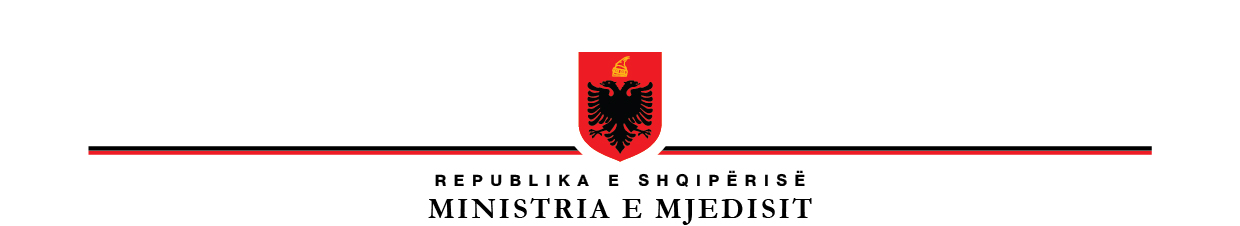 AGJENCIA KOMBЁTARE E MJEDISIT                                                                                                                                                       Tiranë më 30.11.2023  REGJISTRI I KËRKESAVE DHE PËRGJIGJEVE NËNTOR 20231.30.10.2023K**** E**** Shqiptare ka aplikuar pranë AKM, AKM nuk ka dalë në vendim përfundimtar, subjektit i është kërkuar plotësim informacioni në datë 07/07/2023, gjë që deri më datë 31 Gusht 2023, nuk e kishte bërë sipas një përgjigje të mëherëshme të AKM-së.1- Dëshiroj të di nëse K**** i ka plotësuar kërkesat e vendosura sa i përket këtij aplikimi deri më datën e sotshme. Nëse po, a i është dhënë leja për vijimin e procedurave për VNMS të thelluar dhe kur ?2- Ju lutem më vendosni në dispozicion, materialet e dorëzuara nga K*** deri tani pranë AKM në plotësim të detyrimeve të vendosura më datë 07/07/2023.3- Nëse K*** nuk i ka plotësuar të gjitha apo asnjë detyrim dhe AKM nuk ka lëshuar miratim për VNMS të thelluar, sa është periudha pritëse që K**** ka në dispozicion për të plotësuar kërkesat. A ka afat brenda të cilit duhen plotësuar ndryshe procedura rinis nga fillimi?01.11.2023Sic ju është bërë me dije dhe më parë: K****** E******Shqiptare ka aplikuar pranë AKM me Nr.AN180120230008.Subjekti nuk ka plotësuar informacionin shtesë, dhe pas 45 ditësh është refuzuar automatikisht nga sistemi E_Leje-ve për mosplotësim informacioni brënda afatit ligjor.Në rast se zhvilluesi nuk plotëson dokumentacionin/informacionin brenda afateve të përcaktuara në pikat më sipër, nënkupton që zhvilluesi ka hequr dorë nga aplikimi për VNM-në paraprake, në zbatim të pikës 12, Kreu I, të VKM-së 686, datë: 29.07.2015, “Për miratimin e rregullave, përgjegjesive e afateve, për zhvillimin e procedurës së transferimit të Vendimit e Deklaratës Mjedisore”, e ndryshuar;Përsa më sipër nuk ka një afat ligjor që sanksionin se kur duhet të riaplikojë subjekti. Aplikimi konsiderohen i pavlefshme dhe procesi i VNM-së fillon nga e para.Përfunduar Nuk ka2.31.10.2023Kërkojmë nga ana juaj informacion lidhur me subjektin “A*** Albania” shpk, i cili ka ndjekur disa here procedurat përsa i përket paisjes me VNM për ndërtimin e HEC Madhesh.Konkretisht, në vijim të kërkesave të mëparshme, kërkojmë informacion si vijon:1. Pas refuzimit të miratimit të VNM-së nga ana e AKM-së, a ka paraqitur kërkesë të re për VNM, për HEC Madhesh, në zonën e Matit.2. Nëse po, ju lutem të na informoni lidhur me ecurinë e kësaj procedure dhe vendosjen në dispozicion të dokumentac-ionit përkatës02.11.2023Në vijim të kërkesës tuaj për informacion, subjekti “A***  Albania“ sh.p.k ka aplikuar në sistemin on-line për procedurat e VNM-së datë 20.12.2022 me AN201220220007, për  projektin “Ndërtim i Hec Madhesh”, me vendndodhje në Njësia   Administrative Ulëz, Bashkia Mat.  Bazuar në VKM-në Nr.686, datë 29.07.2015 “Për miratimin e rregullave, përgjegjesive e  afateve, për zhvillimin e  procedurës së transferimit të Vendimit e Deklaratës Mjedisore”, aplikimi është refuzuar.Në sistemin e-leje nuk ka aplikim nga subjekti “A****  Albania“ sh.p.k për procedurën e VNM-së. Përfunduar Nuk ka3.2.11.2023Urdhërat e brendshem të drejtorit të AKM për “Përbërjen e Komisionit të marrjes në dorëzim” të prokurorimeve me objekt: “Shërbimi Mirëmbajt-jes së pajisjeve të instaluara në stacionet e monitorimit të cilësisë së ajrit urban?2- Të na vihet në dispozicion dokumentet e urdhërave të brendshëm të drejtorit të AKM-së për përbërjen e komisioneve që kanë ndjekur kontratat për vitet 2018, 2020, 2021, 2022 dhe 2023 - me objekt: “Shërbimi Mirëmbajt-jes së pajisjeve të instaluara në stacionet e monitorimit të cilësisë së ajrit urban? 3- Kërkesë e njëjtë për Ministrinë e Turizmit dhe Mjedisit dhe Agjencinë Kombëtare të Mjedisit: Ju lutem na vini në dispozicion si dokumente fizike kontratat e lidhura nga MTM dhe AKM nëpërmjet tenderave publike me objekt: “Blerje reagentësh” “Blerje pajisje laboratori” “Blerje materiale laboratorike? 4- Për AKM-në: Urdhërat e brendshëm të drejtorit të Agjencisë Kombëtare të Mjedisit për “Përbërjen e Komisionit të marries në dorëzim” të prokurorime-ve me objekt: “Blerje reagentësh” “Blerje pajisje laboratori” “Blerje materiale laboratorike”.14.11.2023Në vijim të informacionit të kërkuar nga ana juaj, nëpërmjet së cilës është kërkuar vënia në dispozicion Urdhërave të Brendshëm për "Përbërjen e komisionit të marrjes në dorëzim" të prokurimeve me objekt: -"Shërbimi i mirëmbajtjes së pajisjeve të instaluara në stacionet e monitorimit të cilësisë së ajrit urban"; -"Blerje reagentësht"; -"Blerje pajisje laboratori"; -"Blerje materiale laboratorike".MTM dhe AKM vlerësojnë se ky informacion tejkalon konceptin e "interes publik", konkretisht referuar Kodit të Procedurave Administrative, nenet 8 dhe 9.                                                                                                                         Neni 8 Parimi i mbrojtjes së konfidencialitetit Pjesëmarrësit në një procedurë administrativ kanë të drejtë të kërkojnë që të dhënat e tyre personale dhe konfidenciale të trajtohen në për-puthje me legjislacionin në fuqi.                                                                                                                         Neni 9 Parimi i mbrojtjes së të dhënave 1. Organi publik ka detyrimin që gjatë përpunimit të ligjshëm e të drejtë të të dhënave personale, të të dhënave që lidhen me veprimtarinë tregtare ose profesionale, me të cilat njihet gjatë procedurës administrative dhe që mbrohen sipas legjislacionit në fuqi për mbrojtjen e të dhënave personale, të ndërmarrë masa lidhur me mbrojtjen, ruajtjen, mospërhapjen, si dhe konfidencialitetin e tyre. 2. Detyrimi për mbrojtjen, ruajtjen, mos-përhapjen, si dhe konfidencialitetin shtrihet edhe mbi nëpunësin publik, gjatë edhe pas mbarimit të ushtrimit të detyrës. Referuar ligjit Nr.119/2014 i ndryshuar me ligjin Nr.78/2023 "Për të drejtën e informimit", AKM bën publik informacionin që ka të bëjë me menaxhimin e fondeve publike.Sa i përket pikave 1,3 dhe 4 të kërkesës tuaj, ju sqarojmë se Urdhërat janë akte nënligjore me karakter të brendshëm, përmes të cilave janë ngritur grupet e punës, me anëtarë përbërës punonjës të MTM/AKM, të cilët kanë ndjekur procedurat bazuar në Kapitullin XV "Zbatimi i kontratës" të ligjit Nr.162/2020 "Për prokurimin publik", Kreut XIII "Ekzekutimi dhe mbikqyrja e kontratës" të VKM Nr.285/2021 "Për miratimin e rregullave të prokurimit publik" i ndryshuar, Udhëzimit Nr.2/2022 "Mbi raportimin e zbatimit të kontratës" nga APP.Bazuar në gërmën d) të nenit 28 të Kreut IV, të ligjit Nr.9000/2003 "Për organizimin dhe funksionimin e Këshillit të Ministrave" përcaktohet se:d)urdhëri, që është akti nënligjor i Kryeministrit, i ministrit ose drejtuesit të institucionit qendror, në varësi të Kryeministrit ose minitrit, që ka karatkter të brendshëm, që mund të vendosë rregulla sjellje, të përgjithëshme ose mund të rregullojë një marrëdhënie konkrete. Ky akt administrativ i bëhet i ditur vetëm individëve dhe strukturave të cilat kanë përgjegjësi për zbatimin e tij.Emrat e anëtarëve të caktuar nëpërmjet urdhërave të kërkuar nga ana juaj, përbëjnë të dhëna personale dhe mbrohen nga ligji Nr.9887/2008 "Për mbrojten e të dhënave personale".Në lidhje me pikën 3 të kërkesës, për vendosjen në dispozicion të kontratave, AKM  ju'a ka vendosur në dispozicion me e-mailin e datës 01.11.2023.Përfunduar Nuk ka4.10.11.2023Në kuadër të trasparencës publike, duke u bazuar tek ligji për të drejtën e informimit Nr.119/2014, emisioni “Vetting” kërkon informacion si më poshtë:1 – Listën e plotë me kompanitë e licensuara nga Ministria e Turizmit dhe Mjedisit për asgjesimin e medikamenteve të skaduara.Kjo kërkesë bazohet në ligjin e sipërpërmendur, i cili shprehet: “Kërkuesit i vihet në dispozicion një kopje e plotë e dokumentit zyrtar, për të cilin kërkon të informohet.” Duke u bazuar në ligjin nr 119/2014 “Për të drejtën e informimit” këto informacione vihen në dispozicion të publikut pa kërkesë specifike dhe të arsyetuar”.Për çdo komunikim tjetër me qëllim orientimin dhe sqarimin e paqartësive, mund të më kontaktoni edhe në kontaktet e mëposhtme.21.11.2023Referuar kërkesës suaj për informacion të gjitha subjektet të pajisur me leje mjedisi Kod III.1.B, Kod III.1.C dhe licencë nënkategorisë III.2.B aplikojnë sipas ligjit Nr. 10081 datë 23.02.2009 "Për licencat, autorizimet dhe lejet në RSH" i ndryshuar, VKM-së Nr. 538 datë 26.05.2009 "Për licencat dhe lejet që trajtohen nga apo nëpërmjet Qendrës Kombëtare të Biznesit (QKB) dhe disa rregullime të tjera nënligjore të përbashkëta" i ndryshuar.Lejet dhe licencat janë të publikuara nga në regjistrin kombëtar të licencave, autorizimeve  lejeve të lëshuara nga QKB-ja.Përfunduar Nuk ka5.09.11.2023Aktualisht jam pjesë e një projekti kërkimor-studimor në Gjermani që
synon bashkë-identifikim-in e një instrumenti politik/financues për
konservimin dhe mbrojtjen e basenit të Lumit Vjosë. Zona ime e fokusit
është Përmeti dhe zonat përreth.

Duke qenë se jam në fazat fillestare të projektit, jam duke identifikuar
problemet aktuale në atë zonë, kryesisht të lidhura me ndotjen e
mjedisit, shpyllëzim-in dhe degradimin e tokës. Për këtë arsye, do të
vlerësoja nëse mund të më dërgonit ndonjë raport që mund të dispononi në
lidhje me problemet mjedisore në atë zonë.19.11.2023Referuar kërkesës tuaj për informacion për problemet mjedisore në zonën përreth lumit Vjosa , ju bëjmë me dije  se inforamcionin mund të gjeni në Raportin e Gjendjes në Mjedis.  Në linkun e mëposhtëm mund të gjeni Raporte të Gjendjes në Mjedis ndër vite ku përfshihen të dhënat mjedisore dhe problemet në zonën e lumit Vjosa.https://akm.gov.al/raporte-dhe-publikime/Përfunduar Nuk ka6.17.11.2023Interviste B*** G***21.11.2023U realizua intervistaPërfunduarNuk ka7.17.11.203Kopje të dosjes së aplikimit për ndërtimin e HEC Skavica me ndërtues kompaninë B*****;Në çfarë faze ndodhet ky aplikim?21.11.2023Mbështetur në kërkesën Tuaj, Në kuadër të projektit të hidrocentralit të Skavicës, në vijim të aplikimit të K*** pranë AKM për procedurat e VNMS të thelluar: K***** E******** Shqiptare  ka aplikuar pranë AKM me Nr. AN180120230008, dhe AKM nuk ka dal në vendim përfundimtar.Subjektit i është kërkuar plotësim informacioni dhe nuk e ka plotësuar. ( është refuzuar automatikisht pas kalimit të afatit)Subjekti duhet të aplikoje sërisht për procedurën e VNM në bazë të Ligjit Nr.10440, datë 07.07.2011, “Për Vlerësimin e Ndikimit në Mjedis”, të ndryshuarPërfunduar Nuk ka8.19.11.2023Në rrugën Irfan Tomini ndodhet një shtëpi private e ndërtuar pa leje. E zonja e shtëpisë mban në oborr pula dhe disa gjela, të cilët këndojnë gjatë gjithë kohës pa pushim, gjë e cila na shqetëson të gjithë banorëve të pallateve rreth e rrotull. Këto pula dhe gjela e zonja i therr dhe i tregton. Kemi bërë disa ankesa e peticione në institucione të ndryshme, ku Bashkia e Tiranës i ka vendosur disa herë gjoba për mbajtje të shpendëve në shtëpi. 21.11.2023Në përgjigje të emalit tuaj sqarojmë:Në zbatim të VKM-së, Nr. 568, datë 17.7.2019, “Për krijimin, mënyrën e organizimit dhe të funksionimit të Agjencisë Kombëtare të Mjedisit”, Agjencia Kombëtare e Mjedisit kryen inspektime në bazë të një programi tematik mbi bazë risku të miratuar nga Ministri, që realizohet mbi bazën e regjistrave të subjekteve që janë të pajisur me leje mjedisore të tipit A dhe B. Në bazë të Ligjit Nr. 8224, datë 15.5.1997 “Për Organizimin dhe Funksionimin e Policisë të Bashkisë dhe të Komunës”, Neni 8, pika 5 “Te konstatojë, parandalojë e ndëshkojë ndotjet e mjedisit, hedhjen e mbeturinave te ndryshme, si dhe të sinjalizojë kryetarin e bashkisë ose komunës për shfaqjet e paraziteve të dëmshëm e të rrezikshëm, si dhe për rastet e shfaqjes së epidemive”, VKM-së Nr. 515, datë 17.07.2019 “Për një shtesë në Vendimin Nr. 502, datë 13.09.2017 të Këshillit të Ministrave “Për përcaktimin e fushës së përgjegjësisë shtetërore të Ministrisë së Brendshme” të ndryshuar, referuar gërmës f, të pikës 3, në fushën e përgjegjësisë është shtuar “Parandalimi, mbrojtja, mbikqyrja dhe kontrolli i legjislacionit në fuqi për mbrojtjen e tokës, ajrit, ujërave dhe pyjeve nga ndotje, dëmtime apo ndërhyrje të kundraligjshme të cdo lloji”, Ligjit Nr. 139/2015 “Për Vetëqeverisjen Vendore” si dhe referuar pikës 1, të Nenit 24, të Ligjit 44/2015 “Kodi i Procedurës Administrative të Republikës së Shqipërisë”, referojmë Komisariatin e Policisë të zonës përkatëse, Policinë Bashkiake si dhe Inspektoratin Kombëtar të Mbrojtjes së Territorit për marrjen e masave për trajtimin e kësaj ankese sipas legjislacionit në fuqi. Përfunduar Nuk ka9.21.11.20231. Listën e subjekteve që kanë marrë licencë III.2 B për përpunimin dhe asgjesimin e mbetjeve të rrezikshme spitalore në vitin 2015.2. Listën e subjekteve që kanë marrë licencë III.2 B për përpunimin dhe asgjesimin e mbetjeve të rrezikshme spitalore në vitin 2016.3. Listën e subjekteve që kanë marrë licencë III.2 B për përpunimin dhe asgjesimin e mbetjeve të rrezikshme spitalore në vitin 2017.4. Listën e subjekteve që kanë marrë licencë III.2 B për përpunimin dhe asgjesimin e mbetjeve të rrezikshme spitalore në vitin 2018.5. Listën e subjekteve që kanë marrë licencë III.2 B për përpunimin dhe asgjesimin e mbetjeve të rrezikshme spitalore në vitin 2019.6. Listën e subjekteve që kanë marrë licencë III.2 B për përpunimin dhe asgjesimin e mbetjeve të rrezikshme spitalore në vitin 2020.7. Listën e subjekteve që kanë marrë licencë III.2 B për përpunimin dhe asgjesimin e mbetjeve të rrezikshme spitalore në vitin 2021.8. Listën e subjekteve që kanë marrë licencë III.2 B për përpunimin dhe asgjesimin e mbetjeve të rrezikshme spitalore në vitin 2022.9. Listën e subjekteve që kanë marrë licencë III.2 B për përpunimin dhe asgjesimin e mbetjeve të rrezikshme spitalore në vitin 2023.23.11.2023Referuar kërkesës suaj për informacion të gjitha subjektet, të pajisur me leje mjedisi Kod III.1.B, Kod III.1.C dhe licencë nënkategorisë III.2.B aplikojnë sipas ligjit Nr. 10081 datë 23.02.2009 "Për licencat, autorizimet dhe lejet në RSH" i ndryshuar, VKM-së Nr. 538 datë 26.05.2009 "Për licencat dhe lejet që trajtohen nga apo nëpërmjet Qendrës Kombëtare të Biznesit (QKB) dhe disa rregullime të tjera nënligjore të përbashkëta" i ndryshuar. Sa më sipër, Agjencia Kombëtare e Mjedisit shqyrton kërkesën për pajisje me leje dhe jep mendim në lidhje me aplikimin, kjo në mbështetje të Ligjit Nr. 10448, datë 14.07.2011 “Për Lejet e Mjedisit” të ndryshuar, Ligjit Nr. 10 431, datë 09.06.2011 “Për Mbrojtjen e Mjedisit” dhe në zbatim të akteve nënligjore mjedisore. Lejet dhe licencat janë të publikuara në regjistrin kombëtar të licencave, autorizimeve  lejeve të lëshuara nga QKB-ja. https://qkb.gov.al/Përfunduar Nuk ka10.21.11.2023  -Cilat janë kompanitë e licensuara nga MTM për asgjësimin e medikamenteve të skaudara?-Listën e subjekteve?22.11.2023Referuar kërkesës suaj për informacion të gjitha subjektet, të pajisur me leje mjedisi Kod III.1.B, Kod III.1.C dhe licencë nënkategorisë III.2.B aplikojnë sipas ligjit Nr. 10081 datë 23.02.2009 "Për licencat, autorizimet dhe lejet në RSH" i ndryshuar, VKM-së Nr. 538 datë 26.05.2009 "Për licencat dhe lejet që trajtohen nga apo nëpërmjet Qendrës Kombëtare të Biznesit (QKB) dhe disa rregullime të tjera nënligjore të përbashkëta" i ndryshuar. Sa më sipër, Agjencia Kombëtare e Mjedisit shqyrton kërkesën për pajisje me leje dhe jep mendim në lidhje me aplikimin, kjo në mbështetje të Ligjit Nr. 10448, datë 14.07.2011 “Për Lejet e Mjedisit” të ndryshuar, Ligjit Nr. 10 431, datë 09.06.2011 “Për Mbrojtjen e Mjedisit” dhe në zbatim të akteve nënligjore mjedisore. Lejet dhe licencat janë të publikuara në regjistrin kombëtar të licencave, autorizimeve  lejeve të lëshuara nga QKB-ja. https://qkb.gov.al/Përfunduar Nuk ka